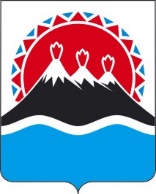 П О С Т А Н О В Л Е Н И ЕПРАВИТЕЛЬСТВАКАМЧАТСКОГО КРАЯПРАВИТЕЛЬСТВО ПОСТАНОВЛЯЕТ:1. Внести в часть 15 приложения к постановлению Правительства Камчатского края от 16.04.2018 № 153-П «Об утверждении примерного положения о системе оплаты труда работников краевых государственных учреждений, подведомственных Министерству развития гражданского общества и молодежи Камчатского края» изменения согласно приложению к настоящему постановлению.2. Настоящее постановление вступает в силу после дня его официального опубликования, действие настоящего постановления распространяется на правоотношения, возникшие с 1 декабря 2022 года.Измененияв часть 15 приложения к постановлению Правительства Камчатского края от 16.04.2018 № 153-П «Об утверждении примерного положения о системе оплаты труда работников краевых государственных учреждений, подведомственных Министерству развития гражданского общества и молодежи Камчатского края»Часть 15 изложить в следующей редакции:«15. Рекомендуемые размеры окладов (должностных окладов) работников учреждений устанавливаются:1) на основе отнесения занимаемых ими должностей к ПКГ по должностям служащих, утвержденными:а) приказом Министерства здравоохранения и социального развития Российской Федерации от 29.05.2008 № 247н «Об утверждении профессиональных квалификационных групп общеотраслевых должностей руководителей, специалистов и служащих»:Таблица 1 ;б) приказом Министерства здравоохранения и социального развития Российской Федерации от 29.05.2008 № 248н «Об утверждении профессиональных квалификационных групп общеотраслевых профессий рабочих»:Таблица 2;в) приказом Министерства здравоохранения и социального развития Российской Федерации от 31.08.2007 № 570 «Об утверждении профессиональных квалификационных групп должностей работников культуры, искусства и кинематографии»:Таблица 3;г) приказом Министерства здравоохранения и социального развития Российской Федерации от 30.03.2011 № 251н «Об утверждении Единого квалификационного справочника должностей руководителей, специалистов и служащих, раздел «Квалификационные характеристики должностей работников культуры, искусства и кинематографии»:Таблица 4;д) приказом Министерства здравоохранения и социального развития Российской Федерации от 14.03.2008 № 121н «Об утверждении профессиональных квалификационных групп профессий рабочих культуры, искусства и кинематографии»:Таблица 5;2) по должностям, не вошедшим в ПКГ:а)Таблица 6;б) приказом Министерства труда и социальной защиты Российской Федерации от 10.09.2015 № 625н «Об утверждении профессионального стандарта «Специалист в сфере закупок»:Таблица 7;в) общероссийским классификатором профессий рабочих, должностей служащих и тарифных разрядов (ОКПДТР), принятым постановлением Госстандарта Российской Федерации от 26.12.1994 № 367:Таблица 8.».[Дата регистрации] № [Номер документа]г. Петропавловск-КамчатскийО внесении изменений в часть 15 приложения к постановлению Правительства Камчатского края от 16.04.2018 № 153-П «Об утверждении примерного положения о системе оплаты труда работников краевых государственных учреждений, подведомственных Министерству развития гражданского общества и молодежи Камчатского края»Председатель Правительства Камчатского края[горизонтальный штамп подписи 1]Е.А. ЧекинПриложение к постановлениюПриложение к постановлениюПриложение к постановлениюПриложение к постановлениюПравительства Камчатского краяПравительства Камчатского краяПравительства Камчатского краяПравительства Камчатского краяот[REGDATESTAMP]№[REGNUMSTAMP]№п/пПрофессиональная квалификационная группаРекомендуемые размеры окладов (должностных окладов), рублей1231.Должности, отнесенные к ПКГ «Общеотраслевые должности служащих первого уровня»4184–51332.Должности, отнесенные к ПКГ «Общеотраслевые должности служащих второго уровня»4606–87233.Должности, отнесенные к ПКГ «Общеотраслевые должности служащих третьего уровня»6243–119764.Должности, отнесенные к ПКГ «Общеотраслевые должности служащих четвертого уровня»6243–14226№п/пПрофессиональная квалификационная группаРекомендуемые размеры окладов (должностных окладов), рублей1231.Должности, отнесенные к ПКГ «Общеотраслевые профессии рабочих первого уровня»3909–41842.Должности, отнесенные к ПКГ «Общеотраслевые профессии рабочих второго уровня»4616–7941№п/пПрофессиональная квалификационная группаРекомендуемые размеры окладов (должностных окладов), рублей1231.Должности, отнесенные к ПКГ «Должности работников культуры, искусства и кинематографии среднего звена»4923–79492.Должности, отнесенные к ПКГ «Должности работников культуры, искусства и кинематографии ведущего звена»5441–105743.Должности, отнесенные к ПКГ «Должности руководящего состава учреждений культуры, искусства и кинематографии»7224–10150№п/пПрофессиональная квалификационная группаРекомендуемые размеры окладов (должностных окладов), рублей1231.Должности, отнесенные в соответствии с квалификационными характеристиками должностей работников, занятых в библиотеках, к категории «Должности руководителей»9914–11675№п/пПрофессиональная квалификационная группаРекомендуемые размеры окладов (должностных окладов), рублей1231.Должности, отнесенные к ПКГ «Профессии рабочих культуры, искусства и кинематографии первого уровня»3922–5441№п/пНаименование должностейРекомендуемые размеры окладов (должностных окладов), рублей1231.Заместитель руководителя – начальник отдела по обеспечению деятельности общественной палаты и общественных экспертных советов475992.Начальник отдела по обеспечению деятельности Уполномоченных Камчатского края142263.Главный специалист119764.Помощник Уполномоченного при Губернаторе Камчатского края по защите прав предпринимателей101605.Помощник Уполномоченного по правам человека в Камчатском крае101606.Помощник Уполномоченного по правам ребенка в Камчатском крае101607.Помощник Уполномоченного по правам коренных малочисленных народов в Камчатском крае10160№п/пНаименование должностиРекомендуемые размеры окладов (должностных окладов), рублей1231.Специалист по закупкам65732.Контрактный управляющий9408№п/пНаименование должностиРекомендуемые размеры окладов (должностных окладов), рублей1231.Швея39222.Художественный руководитель9508–10150